Character Reference Letter for a Friend for ImmigrationFrom, Wallace Ross313 Pellentesque Ave Villa Park Hawaii 43526 (832) 109-0213Date: 01-05-2015To,Bertha RiggsP.O. Box 206 6639 In St. Easthampton TN 31626Subject: (************************) Dear Bertha Riggs,I write this letter with great pleasure to provide this immigration reference letter on behalf of [Name of the referred person] who is one of my close friends. [Name of the referred person] has applied for immigration to [country’s name] from [original country’s name]. I, [your name], a [your job position] in India have known [Name of the referred person] for [number] years.Over the years, I have found my respect growing towards [him/her], thanks to [his/her] organizational skills and friendly attributes. [He/She] is hardworking and treats others with respect and attention. [Name of the referred person]'s family stays in [name of the country] and [he/she] is willing to join them. [Name of the referred person] has proved to be quite active in charitable and other developmental activities in [his/her] community.So, I can confidently say that [Name of the referred person] is a respectable individual and is a valuable asset for our country.You can reach out to me on [your contact number] or [your email address] for any further queries.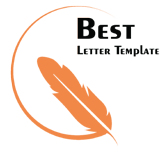 Sincerely, Wallace Ross